بسمه تعالي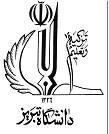 مديريت تحصيلات تكميلي  دانشگاهفرم پيشنهاد موضوع رساله تحصيلي دانشجويان دوره دکتری(لازم است تمامی فضاهای فعال فرم توسط دانشجو تایپ شود)الف-اطلاعات مربوط به دانشجو (لطفاً فرم را با دقت تکمیل نمایید. نواقص فرم باعث تاخیر در مراحل بعدی خواهد شد):	1) نام و نام خانوادگي:                            2) شماره دانشجویي:                            3) تاريخ ورود به دوره:      		4) نام رشته/گرايش تحصيلي:      	      5) نام گروه آموزشي/پژوهشی:              6) نام دانشكده/پژوهشکده:      7) شماره و تاریخ ابلاغ قبولی در امتحان جامع:                    مورخ:        ب – اطلاعات مربوط به استادان راهنما (در صورتیکه استادان راهنما یا مشاور از سایر دانشگاهها یا موسسات باشند ارائه حکم کارگزینی و رزومه آنها الزامی است):ب-1- استاد راهنمای اول (ضمیمه نمودن رزومه استاد راهنمای اول از وبگاه دانشگاه الزامی است):1) نام و نام خانوادگي:           2) آخرین مدرک تحصیلی:              3) مرتبه دانشگاهی:            4) عنوان شغل ثانوی:      5) محل کار:                         6) تخصص اصلی:                             7) تخصص جانبی:      8) رسالههای در دست راهنمایی:ب-2- استاد راهنمای دوم (ضمیمه نمودن رزومه استاد راهنمای دوم از وبگاه دانشگاه الزامی است):1) نام و نام خانوادگي:           2) آخرین مدرک تحصیلی:              3) مرتبه دانشگاهی:            4) عنوان شغل ثانوی:      5) محل کار:                         6) تخصص اصلی:                             7) تخصص جانبی:      8) رسالههای در دست راهنمایی:ب-3- اطلاعات مربوط به استادان مشاور (برای انتخاب استاد مشاور از دانشگاههای غیردولتی و مراکز غیردانشگاهی ارائه دلائل توجیهی از طرف استاد راهنما الزامی است):ج – اطلاعات مربوط به رساله پيشنهادينوع كار تحقيقاتي:	   بنیادی نظري           بنیادی تجربي           کاربردی نظري           کاربردی تجربي عنوان رساله:1- فارسی:     2- انگلیسی:     3) چکیده موضوع پيشنهادي (تعريف مساله، فرضيات، هدف و ....):  هنگام تایپ فضای لازم باز خواهد شد. مطالب به نحوی تایپ شود که در همین صفحه جا شود. توضیحات مفصل در پروپوزال تشریحی به طور مجزا ارائه شود. فایل مربوطه در وب سایت دانشگاه موجود است. امضاء دانشجو              امضاء استاد راهنمای اول                 امضاء استاد راهنمای دوم             امضاء استاد مشاور اول                امضاء استاد مشاور دوم                 د- نظر گروه آموزشی/پژوهشی:طرح پیشنهادی مربوط به رساله تحصیلی (پروژه) خانم/آقای                        دانشجوی دوره دکتری رشته                             در          مین نشست شورای گروه در مورخ                (بند      صورتجلسه) مطرح شد و مورد تایید و تصویب قرار گرفت.تاریخ شروع رساله:تاریخ خاتمه رساله:                                                                                                                                              مهر و امضاء مدیر گروهه - نظر شورای شورای تحصیلات تکمیلی دانشکده/پژوهشکدهطرح پيشنهادي مربوط به رساله (پروژه) خانم/آقاي                         دانشجوي دوره دکتری تخصصی رشته                  در        مين نشست شورای تحصيلات تكميلي دانشكده/پژوهشکده در مورخ         (بند       صورتجلسه) مطرح و مورد تصويب قرار گرفت.                                                                                             مهر و امضاء رئیس یا معاون تحصیلات تکمیلی دانشکده/پژوهشکدهنام دانشجوشماره دانشجویینام دانشجوشماره دانشجویینوع همکارینام و نام خانوادگیآخرین مدرک تحصیلیمرتبه دانشگاهیتخصص اصلیمحل خدمتاستاد مشاور اولاستاد مشاور دوم